УКАЗГУБЕРНАТОРА СВЕРДЛОВСКОЙ ОБЛАСТИОБ УТВЕРЖДЕНИИ ПОЛОЖЕНИЯО ПРОВЕРКЕ ДОСТОВЕРНОСТИ И ПОЛНОТЫ СВЕДЕНИЙ О ДОХОДАХ,ОБ ИМУЩЕСТВЕ И ОБЯЗАТЕЛЬСТВАХ ИМУЩЕСТВЕННОГО ХАРАКТЕРА,ПРЕДСТАВЛЯЕМЫХ ГРАЖДАНАМИ, ПРЕТЕНДУЮЩИМИ НА ЗАМЕЩЕНИЕДОЛЖНОСТЕЙ РУКОВОДИТЕЛЕЙ ГОСУДАРСТВЕННЫХ УЧРЕЖДЕНИЙСВЕРДЛОВСКОЙ ОБЛАСТИ, И РУКОВОДИТЕЛЯМИГОСУДАРСТВЕННЫХ УЧРЕЖДЕНИЙ СВЕРДЛОВСКОЙ ОБЛАСТИВ соответствии с частью 7.1 статьи 8 Федерального закона от 25 декабря 2008 года N 273-ФЗ "О противодействии коррупции" постановляю:1. Утвердить Положение о проверке достоверности и полноты сведений о доходах, об имуществе и обязательствах имущественного характера, представляемых гражданами, претендующими на замещение должностей руководителей государственных учреждений Свердловской области, и руководителями государственных учреждений Свердловской области (прилагается).2. Настоящий Указ опубликовать в "Областной газете".ГубернаторСвердловской областиЕ.В.КУЙВАШЕВг. Екатеринбург25 февраля 2013 годаN 92-УГУтвержденоУказом ГубернатораСвердловской областиот 25 февраля 2013 г. N 92-УГПОЛОЖЕНИЕО ПРОВЕРКЕ ДОСТОВЕРНОСТИ И ПОЛНОТЫ СВЕДЕНИЙ О ДОХОДАХ,ОБ ИМУЩЕСТВЕ И ОБЯЗАТЕЛЬСТВАХ ИМУЩЕСТВЕННОГО ХАРАКТЕРА,ПРЕДСТАВЛЯЕМЫХ ГРАЖДАНАМИ, ПРЕТЕНДУЮЩИМИ НА ЗАМЕЩЕНИЕДОЛЖНОСТЕЙ РУКОВОДИТЕЛЕЙ ГОСУДАРСТВЕННЫХ УЧРЕЖДЕНИЙСВЕРДЛОВСКОЙ ОБЛАСТИ, И РУКОВОДИТЕЛЯМИГОСУДАРСТВЕННЫХ УЧРЕЖДЕНИЙ СВЕРДЛОВСКОЙ ОБЛАСТИ1. Настоящим положением устанавливается порядок осуществления проверки достоверности и полноты представляемых гражданами, претендующими на замещение должностей руководителей государственных учреждений Свердловской области (далее - граждане), и руководителями государственных учреждений Свердловской области сведений о своих доходах, об имуществе и обязательствах имущественного характера, а также сведений о доходах, об имуществе и обязательствах имущественного характера супруги (супруга) и несовершеннолетних детей (далее - сведения о доходах, об имуществе и обязательствах имущественного характера).2. Проверка достоверности и полноты сведений о доходах, об имуществе и обязательствах имущественного характера (далее - проверка) осуществляется по решению государственного органа Свердловской области, осуществляющего от имени Свердловской области функции и полномочия учредителя в отношении государственного учреждения Свердловской области (далее - государственный орган Свердловской области), либо должностного лица, которому такие полномочия предоставлены руководителем государственного органа Свердловской области.Решение принимается отдельно в отношении каждого гражданина или руководителя государственного учреждения Свердловской области и оформляется в письменной форме.Проведение проверки поручается подразделению государственного органа Свердловской области по вопросам государственной гражданской службы и кадров.3. Основанием для осуществления проверки является достаточная информация, представленная в письменном виде в установленном порядке:1) правоохранительными органами, иными государственными органами, органами местного самоуправления муниципальных образований в Свердловской области и их должностными лицами;2) работниками подразделений государственных органов Свердловской области по вопросам государственной гражданской службы и кадров, ответственными за работу по профилактике коррупционных и иных правонарушений;3) постоянно действующими руководящими органами политических партий и зарегистрированных в соответствии с законом иных общероссийских общественных объединений, не являющихся политическими партиями;4) Общественной палатой Российской Федерации и Общественной палатой Свердловской области;5) средствами массовой информации.4. Информация анонимного характера не может служить основанием для проверки.5. Проверка осуществляется в срок, не превышающий 60 дней со дня принятия решения о ее проведении. Срок проверки может быть продлен до 90 дней лицом, принявшим решение о ее проведении.6. Подразделение государственного органа Свердловской области по вопросам государственной гражданской службы и кадров осуществляет проверку самостоятельно.7. При осуществлении проверки подразделение государственного органа Свердловской области по вопросам государственной гражданской службы и кадров вправе:1) проводить беседу с гражданином или руководителем государственного учреждения Свердловской области;2) изучать представленные гражданином или руководителем государственного учреждения Свердловской области сведения о доходах, об имуществе и обязательствах имущественного характера и дополнительные материалы;3) получать от гражданина или от руководителя государственного учреждения Свердловской области пояснения по представленным им сведениям о доходах, об имуществе и обязательствах имущественного характера и материалам;4) - 6) исключены. - Указ Губернатора Свердловской области от 23.05.2013 N 248-УГ.8. Подразделение государственного органа Свердловской области по вопросам государственной гражданской службы и кадров обеспечивает:1) уведомление в письменной форме руководителя государственного учреждения Свердловской области о начале в отношении него проверки и разъяснение ему содержания подпункта 2 настоящего пункта - в течение двух рабочих дней со дня принятия соответствующего решения;(в ред. Указа Губернатора Свердловской области от 23.05.2013 N 248-УГ)2) проведение в случае обращения руководителя государственного учреждения Свердловской области беседы с ним, в ходе которой он должен быть проинформирован о том, какие сведения, представляемые им в соответствии с настоящим положением, подлежат проверке, - в течение семи рабочих дней со дня получения обращения руководителя государственного учреждения Свердловской области, а при наличии уважительной причины - в срок, согласованный с руководителем государственного учреждения Свердловской области;(в ред. Указа Губернатора Свердловской области от 23.05.2013 N 248-УГ)3) по окончании проверки ознакомление руководителя государственного учреждения Свердловской области с результатами проверки.(в ред. Указа Губернатора Свердловской области от 23.05.2013 N 248-УГ)9. Руководитель государственного учреждения Свердловской области вправе:(в ред. Указа Губернатора Свердловской области от 23.05.2013 N 248-УГ)давать пояснения в письменной форме в ходе проверки, а также по результатам проверки;представлять дополнительные материалы и давать по ним пояснения в письменной форме;абзац исключен. - Указ Губернатора Свердловской области от 23.05.2013 N 248-УГ.10. Пояснения, указанные в пункте 9 настоящего положения, приобщаются к материалам проверки.11. Руководитель подразделения государственного органа Свердловской области по вопросам государственной службы и кадров представляет лицу, принявшему решение о проведении проверки, доклад о ее результатах.12. По результатам проверки уполномоченным должностным лицом в соответствии с законодательством Российской Федерации и Свердловской области принимается одно из следующих решений:о назначении гражданина на должность руководителя государственного учреждения Свердловской области;об отказе гражданину в назначении на должность руководителя государственного учреждения Свердловской области;абзац исключен. - Указ Губернатора Свердловской области от 23.05.2013 N 248-УГ;о применении к руководителю государственного учреждения Свердловской области мер дисциплинарной ответственности.(в ред. Указа Губернатора Свердловской области от 23.05.2013 N 248-УГ)13. При установлении в ходе проверки обстоятельств, свидетельствующих о наличии признаков преступления или административного правонарушения, материалы об этом представляются в государственные органы в соответствии с их компетенцией.14. Материалы проверки хранятся в государственном органе Свердловской области в соответствии с законодательством Российской Федерации и Свердловской области об архивном деле.(п. 14 в ред. Указа Губернатора Свердловской области от 23.05.2013 N 248-УГ)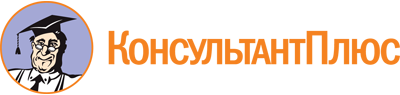 Указ Губернатора Свердловской области от 25.02.2013 N 92-УГ
(ред. от 23.05.2013)
"Об утверждении Положения о проверке достоверности и полноты сведений о доходах, об имуществе и обязательствах имущественного характера, представляемых гражданами, претендующими на замещение должностей руководителей государственных учреждений Свердловской области, и руководителями государственных учреждений Свердловской области"Документ предоставлен КонсультантПлюс

www.consultant.ru

Дата сохранения: 20.05.2020
 25 февраля 2013 годаN 92-УГСписок изменяющих документов(в ред. Указа Губернатора Свердловской областиот 23.05.2013 N 248-УГ)Список изменяющих документов(в ред. Указа Губернатора Свердловской областиот 23.05.2013 N 248-УГ)